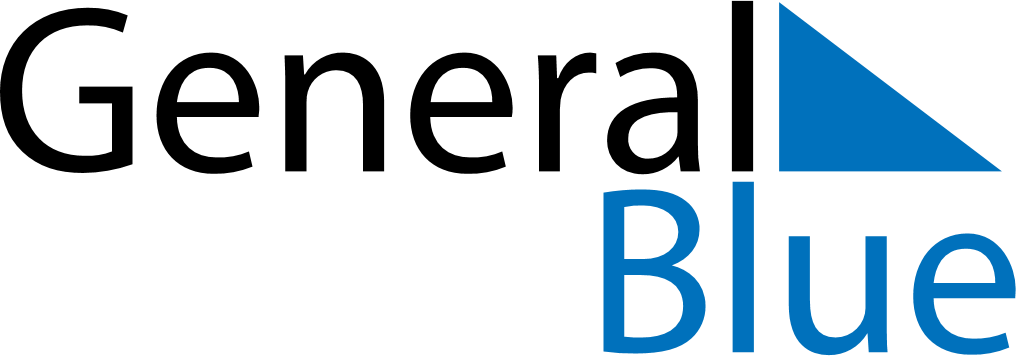 October 2025October 2025October 2025October 2025October 2025October 2025PortugalPortugalPortugalPortugalPortugalPortugalMondayTuesdayWednesdayThursdayFridaySaturdaySunday12345Implantação da República678910111213141516171819202122232425262728293031NOTES